МОДУЛЬНАИМЕНОВАНИЕРАЗМЕР, мм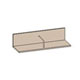 полкаПЛ-302270х1080х250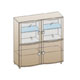 тумбаТБ-3011140х1080х396полкаПЛ-302270х1080х250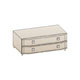 тумбаТБ-305420х1080х571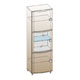 шкаф многоцелевойШК-3161676х540х396